CURRICULUM VITAEDATA PRIBADINama                            : Trassval Dano Gultom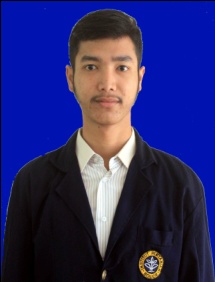 Tempat tanggal lahir     : Perdagangan, 02 April 1995Jenis Kelamin	      : Laki-lakiAgama		    : IslamTinggi Badan		    : 170 cmBerat Badan		    : 55 kgStatus	        : Belum nikah                          Kebangsaan	    : Indonesia     Alamat                          : Jl. Garu 1 Komp Muhammadiyah				 No. 6, Medan Amplas, Medan, 				 20147     Handphone 	          : 087807460547     Email 	    : trassvaldanugultom@gmail.comPENDIDIKAN2012 – 2015	: D3 Institut Pertanian Bogor2009 – 2012	: Madrasah Aliyah Negri 1 Medan2006 – 2009	: Madrasah Tsanawiyah Al-washliyah Medan2000 – 2006	: Madrasah Ibtidaiyah Guppi MedanPENGALAMAN KERJA2012 : Anggota Entry Data Pada Perusahaan PT. Tulada Konsula2015 : Praktek Kerja Lapang  (PKL) pada Pusat Penelitian Kelapa Sawit (PPKS) Marihat, Pematang Siantar, Sumatera Utara2015 : iPlant analyst  di Surfactant and Bioenergy Research Centre IPBORGANISASI2012 – 2013 : Ketua Humas Asrama IPB Ekasari2013 – 2014 : Ketua Divisi Olahraga dan Seni di Ikatan Alumni MAN   1 Medan se JabodetabekKEMAMPUAN KHUSUSTerbiasa menggunakan Microsoft OfficeTerbiasa menggunakan layanan internet dan aplikasinyaTerbiasa bekerja dibawah tekananJujur, Disiplin serta bertanggung jawabKemampuan berkomunikasi yang menarik	Demikian, CV ini saya buat dengan sebenarnya.